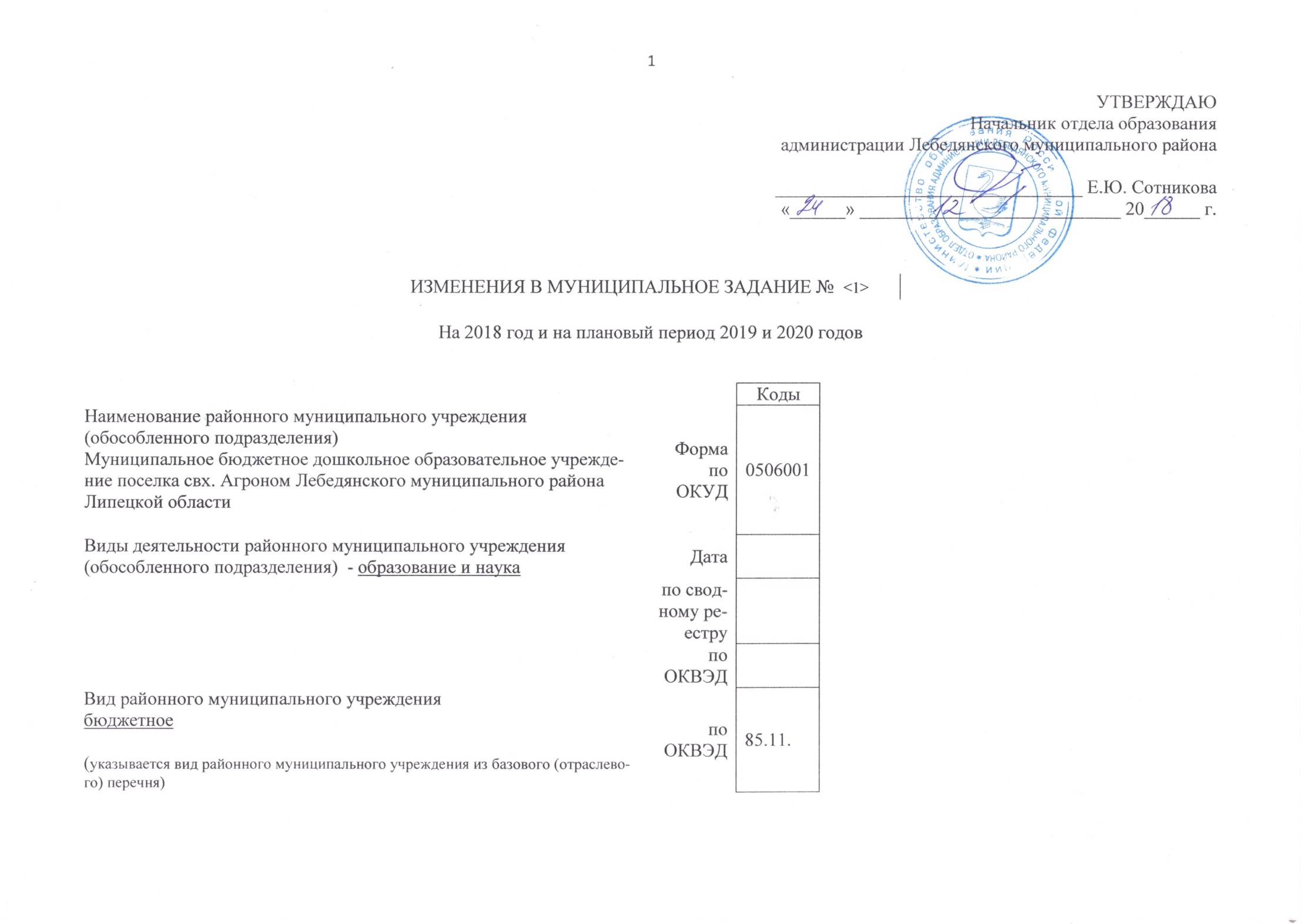   Часть 1. Сведения об оказываемых муниципальных услугах <2>   Раздел 1.допустимые  (возможные)  отклонения  от  установленных показателей качества муниципальной   услуги,   в   пределах  которых  муниципальное  3.2. Показатели, характеризующие объем муниципальной услуги:допустимые  (возможные)  отклонения  от  установленных показателей качества муниципальной   услуги,   в   пределах  которых  муниципальное  4.  Нормативные  правовые  акты, устанавливающие размер платы (цену, тариф) либо порядок ее (его) установления:5. Порядок оказания муниципальной услуги5.1.    Нормативные    правовые   акты,   регулирующие   порядок   оказания муниципальной услугиФедеральный закон от 05.10.1999 184-фз «Об общих принципах организации законодательных (представительных) и исполнительных органов государственной власти субъектов Российской Федерации»; Федеральный закон от 05.10.2003 131-фз «Об общих принципах организации местного самоуправления в Российской Федерации».5.2.  Порядок  информирования  потенциальных  потребителей  муниципальной услуги:допустимые  (возможные)  отклонения  от  установленных показателей качества муниципальной   услуги,   в   пределах  которых  муниципальное  3.2. Показатели, характеризующие объем муниципальной услуги:допустимые  (возможные)  отклонения  от  установленных показателей качества муниципальной   услуги,   в   пределах  которых  муниципальное  4.  Нормативные  правовые  акты, устанавливающие размер платы (цену, тариф) либо порядок ее (его) установления:5. Порядок оказания муниципальной услуги5.1.    Нормативные    правовые   акты,   регулирующие   порядок   оказания муниципальной услугиФедеральный закон от 06.10.1999 № 184-ФЗ "Об общих принципах организации законодательных (представительных) и исполнительных органов государственной власти субъектов Российской Федерации", Федеральный закон от 29.12.2012 № 273-ФЗ "Об образовании в Российской Федерации»5.2.  Порядок  информирования  потенциальных  потребителей  муниципальной услуги:Раздел 3.допустимые  (возможные)  отклонения  от  установленных показателей качества муниципальной   услуги,   в   пределах  которых  муниципальное  3.2. Показатели, характеризующие объем муниципальной услуги:допустимые  (возможные)  отклонения  от  установленных показателей качества муниципальной   услуги,   в   пределах  которых  муниципальное  4.  Нормативные  правовые  акты, устанавливающие размер платы (цену, тариф) либо порядок ее (его) установления:5. Порядок оказания муниципальной услуги5.1.    Нормативные    правовые   акты,   регулирующие   порядок   оказания муниципальной услугиФедеральный закон от 05.10.1999 184-фз «Об общих принципах организации законодательных (представительных) и исполнительных органов государственной власти субъектов Российской Федерации»; Федеральный закон от 05.10.2003 131-фз «Об общих принципах организации местного самоуправления в Российской Федерации, Федеральный закон от 29.12.2012 г. №273-ФЗ «Об образовании в Российской Федерации»5.2.  Порядок  информирования  потенциальных  потребителей  муниципальной услуги:допустимые  (возможные)  отклонения  от  установленных показателей качества муниципальной   услуги,   в   пределах  которых  муниципальное  3.2. Показатели, характеризующие объем муниципальной услуги:допустимые  (возможные)  отклонения  от  установленных показателей качества муниципальной   услуги,   в   пределах  которых  муниципальное  4.  Нормативные  правовые  акты, устанавливающие размер платы (цену, тариф) либо порядок ее (его) установления:5. Порядок оказания муниципальной услуги5.1.    Нормативные    правовые   акты,   регулирующие   порядок   оказания муниципальной услугиФедеральный закон от 05.10.1999 184-фз «Об общих принципах организации законодательных (представительных) и исполнительных органов государственной власти субъектов Российской Федерации»; Федеральный закон от 05.10.2003 131-фз «Об общих принципах организации местного самоуправления в Российской Федерации, Федеральный закон от 29.12.2012 г. №273-ФЗ «Об образовании в Российской Федерации»5.2.  Порядок  информирования  потенциальных  потребителей  муниципальной услуги:           Часть 3. Прочие сведения о муниципальном задании  1. Основания для досрочного прекращения выполнения муниципального задания:- ликвидация учреждения;- реорганизация учреждения;- перераспределение полномочий, повлекшее исключение из компетенции учреждения полномочий по оказанию муниципальной услуги; - исключение муниципальной услуги из ведомственного перечня муниципальных услуг (работ);- наличие медицинских противопоказаний к посещению ребенком общеобразовательного учреждения;- письменное заявление родителей (законных представителей) об отчислении ребенка из общеобразовательного учреждения;- иные, предусмотренные правовыми актами случаи, влекущие за собой невозможность оказания муниципальной услуги, неустранимую в краткосрочной перспективе. 2.  Иная  информация,  необходимая для выполнения (контроля за выполнением) муниципального задания - отсутствует.3. Порядок контроля за выполнением муниципального задания 4. Требования к отчетности о выполнении муниципального задания 4.1.  Периодичность  представления  отчетов  о  выполнении муниципальногозадания – ежегодно.4.2. Сроки представления отчетов о выполнении муниципального задания  не позднее 1 февраля финансового года, следующего за отчетным.4.3. Иные требования к отчетности о выполнении муниципального задания -отсутствуют.5. Иные показатели, связанные с выполнением муниципального задания, отсутствуют..1. Наименование муниципальной услуги  - Реализация основных общеобразовательных программ дошкольного образованияУникальный номер по базовому (отраслевому) перечню11.784.02. Категории потребителей муниципальной услуги – Дети за исключением льготной категории от 3 до 8 летУникальный номер по базовому (отраслевому) перечню11.784.03. Показатели, характеризующие объем и (или) качество муниципальной услуги:3. Показатели, характеризующие объем и (или) качество муниципальной услуги:3. Показатели, характеризующие объем и (или) качество муниципальной услуги:4. Показатели, характеризующие качество муниципальной услуги <3>:4. Показатели, характеризующие качество муниципальной услуги <3>:4. Показатели, характеризующие качество муниципальной услуги <3>:Уникальный номер реестровой записиПоказатель, характеризующий содержание муниципальной услугиПоказатель, характеризующий содержание муниципальной услугиПоказатель, характеризующий содержание муниципальной услугиПоказатель, характеризующий условия (формы) оказания муниципальной услугиПоказатель, характеризующий условия (формы) оказания муниципальной услугиПоказатель качества муниципальной услугиПоказатель качества муниципальной услугиПоказатель качества муниципальной услугиЗначение показателя качества муниципальной услугиЗначение показателя качества муниципальной услугиЗначение показателя качества муниципальной услугиУникальный номер реестровой записиПоказатель, характеризующий содержание муниципальной услугиПоказатель, характеризующий содержание муниципальной услугиПоказатель, характеризующий содержание муниципальной услугиПоказатель, характеризующий условия (формы) оказания муниципальной услугиПоказатель, характеризующий условия (формы) оказания муниципальной услугинаименование показателяЕдиницаизмеренияпо ОКЕИЕдиницаизмеренияпо ОКЕИ2018 год (очередной финансовый год)2019 год(1-й год планового периода)2020 год(2-й год планового периода)Уникальный номер реестровой записи__________(наименование показателя)__________(наименование показателя)__________(наименование показателя)__________(наименование показателя)_____(наименование показателя)наименование показателянаименованиекодкод2018 год (очередной финансовый год)2019 год(1-й год планового периода)2020 год(2-й год планового периода)12345678910111211784000301000301001100Образовательные программы  дошкольного  образованияочнаяУровень освоения воспитанниками программы общего образованияпроцент74483858811784000301000301001100Образовательные программы  дошкольного  образованияочнаяДоля родителей  (законных представителей), удовлетворенных условиями и качеством  предоставляемой  услуги процент744707375задание считается  выполненным (процентов)    +/- 5Уникальный номер реестровой записиПоказатель, характеризующий содержание муниципальной услугиПоказатель, характеризующий содержание муниципальной услугиПоказатель, характеризующий содержание муниципальной услугиПоказатель, характеризующий условия (формы) оказания муниципальной услугиПоказатель, характеризующий условия (формы) оказания муниципальной услугиПоказатель объема муниципальной услугиПоказатель объема муниципальной услугиПоказатель объема муниципальной услугиЗначениепоказателя объема муниципальной услугиЗначениепоказателя объема муниципальной услугиЗначениепоказателя объема муниципальной услугиСреднегодовой размер платы (цена, тариф)Среднегодовой размер платы (цена, тариф)Среднегодовой размер платы (цена, тариф)Уникальный номер реестровой записиПоказатель, характеризующий содержание муниципальной услугиПоказатель, характеризующий содержание муниципальной услугиПоказатель, характеризующий содержание муниципальной услугиПоказатель, характеризующий условия (формы) оказания муниципальной услугиПоказатель, характеризующий условия (формы) оказания муниципальной услугинаименованиепоказателяединица измерения по ОКЕИединица измерения по ОКЕИ2018 год (очередной финансовый год)2019 год (1-й год планового периода)2020 год (2-й год планового периода)2018 год (очередной финансовый год)2019 год (1-й год планового периода)2020 год (2-й год планового периода)Уникальный номер реестровой записи_________(наименование показателя)_________(наименование показателя)_________(наименование показателя)__________(наименование показателя)_________(наименование показателя)наименованиепоказателянаименованиекодкодкод2018 год (очередной финансовый год)2019 год (1-й год планового периода)2020 год (2-й год планового периода)2018 год (очередной финансовый год)2019 год (1-й год планового периода)2020 год (2-й год планового периода)12345678910111213141511784000301000301001100Образовательные программы  дошкольного  образованияочнаяЧисло обучающихсяЧчеловек7 792   45606011784000301000301001100Образовательные программы  дошкольного  образованияочнаяЧисло человеко-дней обученияччеловеко-день5 540 683414 82014 820задание считается  выполненным (процентов)    +/- 5Нормативный правовой актНормативный правовой актНормативный правовой актНормативный правовой актНормативный правовой актвидпринявший органдатаномернаименование12345Способ информированияСостав размещаемой информацииЧастота обновления информации1231.Телефонная связь2. Наглядная информация (стенды, вывески и т.д.).3. Личное обращение к руководству учреждения.4. Официальный сайт учреждения1.Условия, порядок, содержание, область применения эффективной и безопасной муниципальной услуги; временные и финансовые затраты на предоставление услуги;  правовые основания предоставления услуги.2. Наименование государственных стандартов, требованиям которых должна соответствовать услуга.3. Возможность влияния потребителей услуги на ее качество.4. Возможность получения оценки качества со стороны потребителей. 5. Уровень кадрового обеспечения учрежденияПо мере изменения данныхРаздел 2.1. Наименование муниципальной услуги  - Присмотр и уходУникальный номер по базовому (отраслевому) перечню11.785.02. Категории потребителей муниципальной услуги – Дети за исключением льготной категории от 3 до 8 летУникальный номер по базовому (отраслевому) перечню11.785.03. Показатели, характеризующие объем и (или) качество муниципальной услуги:3. Показатели, характеризующие объем и (или) качество муниципальной услуги:3. Показатели, характеризующие объем и (или) качество муниципальной услуги:4. Показатели, характеризующие качество муниципальной услуги <3>:4. Показатели, характеризующие качество муниципальной услуги <3>:4. Показатели, характеризующие качество муниципальной услуги <3>:Уникальный номер реестровой записиПоказатель, характеризующий содержание муниципальной услугиПоказатель, характеризующий содержание муниципальной услугиПоказатель, характеризующий содержание муниципальной услугиПоказатель, характеризующий условия (формы) оказания муниципальной услугиПоказатель, характеризующий условия (формы) оказания муниципальной услугиПоказатель качества муниципальной услугиПоказатель качества муниципальной услугиПоказатель качества муниципальной услугиЗначение показателя качества муниципальной услугиЗначение показателя качества муниципальной услугиЗначение показателя качества муниципальной услугиУникальный номер реестровой записиПоказатель, характеризующий содержание муниципальной услугиПоказатель, характеризующий содержание муниципальной услугиПоказатель, характеризующий содержание муниципальной услугиПоказатель, характеризующий условия (формы) оказания муниципальной услугиПоказатель, характеризующий условия (формы) оказания муниципальной услугинаименование показателяЕдиницаизмеренияпо ОКЕИЕдиницаизмеренияпо ОКЕИ2018 год (очередной финансовый год)2019 год(1-й год планового периода)2020 год(2-й год планового периода)Уникальный номер реестровой записи__________(наименование показателя)__________(наименование показателя)__________(наименование показателя)__________(наименование показателя)_________(наименование показателя)наименование показателянаименованиекодкод2018 год (очередной финансовый год)2019 год(1-й год планового периода)2020 год(2-й год планового периода)12345678910111211785001100300006003100Образовательные программы  дошкольного  образованияГруппа полного дняУровень освоения воспитанниками образовательной программы  дошкольного  образованияпроцент74483858811785001100300006003100Образовательные программы  дошкольного  образованияГруппа полного дняДоля родителей  (законных представителей), удовлетворенных условиями и качеством  предоставляемой  услуги процент744707375задание считается  выполненным (процентов)    +/- 5Уникальный номер реестровой записиПоказатель, характеризующий содержание муниципальной услугиПоказатель, характеризующий содержание муниципальной услугиПоказатель, характеризующий содержание муниципальной услугиПоказатель, характеризующий условия (формы) оказания муниципальной услугиПоказатель, характеризующий условия (формы) оказания муниципальной услугиПоказатель объема муниципальной услугиПоказатель объема муниципальной услугиПоказатель объема муниципальной услугиЗначениепоказателя объема муниципальной услугиЗначениепоказателя объема муниципальной услугиЗначениепоказателя объема муниципальной услугиСреднегодовой размер платы (цена, тариф)Среднегодовой размер платы (цена, тариф)Среднегодовой размер платы (цена, тариф)Уникальный номер реестровой записиПоказатель, характеризующий содержание муниципальной услугиПоказатель, характеризующий содержание муниципальной услугиПоказатель, характеризующий содержание муниципальной услугиПоказатель, характеризующий условия (формы) оказания муниципальной услугиПоказатель, характеризующий условия (формы) оказания муниципальной услугинаименованиепоказателяединица измерения по ОКЕИединица измерения по ОКЕИ2018 год (очередной финансовый год)2019 год (1-й год планового периода)2020 год (2-й год планового периода)2018 год (очередной финансовый год)2019 год (1-й год планового периода)2020 год (2-й год планового периода)Уникальный номер реестровой записи_________(наименование показателя)_________(наименование показателя)_________(наименование показателя)__________(наименование показателя)_________(наименование показателя)наименованиепоказателянаименованиекодкодкод2018 год (очередной финансовый год)2019 год (1-й год планового периода)2020 год (2-й год планового периода)2018 год (очередной финансовый год)2019 год (1-й год планового периода)2020 год (2-й год планового периода)12345678910111213141511785001100300006003100Образовательные программы  дошкольного  образованияГруппа полного дняЧисло обучающихсяЧчеловек7  792    45606011785001100300006003100Образовательные программы  дошкольного  образованияГруппа полного дняЧисло человеко-дней пребыванияччеловеко-день5  540683414 82014 82011785001100300006003100Образовательные программы  дошкольного  образованияГруппа полного дняЧисло человеко-часовпребыванияччеловеко-час5  539 71757155 610155 610задание считается  выполненным (процентов)    +/- 5Нормативный правовой актНормативный правовой актНормативный правовой актНормативный правовой актНормативный правовой актвидпринявший органдатаномернаименование12345Способ информированияСостав размещаемой информацииЧастота обновления информации1231.Телефонная связь2. Наглядная информация (стенды, вывески и т.д.).3. Личное обращение к руководству учреждения.4. Официальный сайт учреждения1.Условия, порядок, содержание, область применения эффективной и безопасной муниципальной услуги; временные и финансовые затраты на предоставление услуги;  правовые основания предоставления услуги.2. Наименование государственных стандартов, требованиям которых должна соответствовать услуга.3. Возможность влияния потребителей услуги на ее качество.4. Возможность получения оценки качества со стороны потребителей. 5. Уровень кадрового обеспечения учрежденияПо мере изменения данных1. Наименование муниципальной услуги  - Реализация дополнительных общеобразовательных общеразвивающих программУникальный номер по базовому (отраслевому) перечню11.Г42.02. Категории потребителей муниципальной услуги – физические лицаУникальный номер по базовому (отраслевому) перечню11.Г42.03. Показатели, характеризующие объем и (или) качество муниципальной услуги:3. Показатели, характеризующие объем и (или) качество муниципальной услуги:3. Показатели, характеризующие объем и (или) качество муниципальной услуги:4. Показатели, характеризующие качество муниципальной услуги <3>:4. Показатели, характеризующие качество муниципальной услуги <3>:4. Показатели, характеризующие качество муниципальной услуги <3>:Уникальный номер реестровой записиПоказатель, характеризующий содержание муниципальной услугиПоказатель, характеризующий содержание муниципальной услугиПоказатель, характеризующий содержание муниципальной услугиПоказатель, характеризующий условия (формы) оказания муниципальной услугиПоказатель, характеризующий условия (формы) оказания муниципальной услугиПоказатель качества муниципальной услугиПоказатель качества муниципальной услугиПоказатель качества муниципальной услугиЗначение показателя качества муниципальной услугиЗначение показателя качества муниципальной услугиЗначение показателя качества муниципальной услугиУникальный номер реестровой записиПоказатель, характеризующий содержание муниципальной услугиПоказатель, характеризующий содержание муниципальной услугиПоказатель, характеризующий содержание муниципальной услугиПоказатель, характеризующий условия (формы) оказания муниципальной услугиПоказатель, характеризующий условия (формы) оказания муниципальной услугинаименование показателяЕдиницаизмеренияпо ОКЕИЕдиницаизмеренияпо ОКЕИ2018 год (очередной финансовый год)2019 год(1-й год планового периода)2020 год(2-й год планового периода)Уникальный номер реестровой записи__________(наименование показателя)__________(наименование показателя)__________(наименование показателя)__________(наименование показателя)_________(наименование показателя)наименование показателянаименованиекодкод2018 год (очередной финансовый год)2019 год(1-й год планового периода)2020 год(2-й год планового периода)12345678910111211Г42001000300701007100Не устанавливаетсяочнаяДоля детей, осваивающих дополнительные образовательные программы в образовательном учреждениипроцент7440424211Г42001000300701007100Не устанавливаетсяочнаяДоля детей, ставших победителями и призерами всероссийских и международных мероприятийпроцент744001,6Доля родителей (законных представителей), удовлетворенных условиями и качеством предоставляемой образовательной услугипроцент09595задание считается  выполненным (процентов)    +/- 5Уникальный номер реестровой записиПоказатель, характеризующий содержание муниципальной услугиПоказатель, характеризующий содержание муниципальной услугиПоказатель, характеризующий содержание муниципальной услугиПоказатель, характеризующий условия (формы) оказания муниципальной услугиПоказатель, характеризующий условия (формы) оказания муниципальной услугиПоказатель объема муниципальной услугиПоказатель объема муниципальной услугиПоказатель объема муниципальной услугиЗначениепоказателя объема муниципальной услугиЗначениепоказателя объема муниципальной услугиЗначениепоказателя объема муниципальной услугиСреднегодовой размер платы (цена, тариф)Среднегодовой размер платы (цена, тариф)Среднегодовой размер платы (цена, тариф)Уникальный номер реестровой записиПоказатель, характеризующий содержание муниципальной услугиПоказатель, характеризующий содержание муниципальной услугиПоказатель, характеризующий содержание муниципальной услугиПоказатель, характеризующий условия (формы) оказания муниципальной услугиПоказатель, характеризующий условия (формы) оказания муниципальной услугинаименованиепоказателяединица измерения по ОКЕИединица измерения по ОКЕИ2018 год (очередной финансовый год)2019 год (1-й год планового периода)2020 год (2-й год планового периода)2018 год (очередной финансовый год)2019 год (1-й год планового периода)2020 год (2-й год планового периода)Уникальный номер реестровой записи_________(наименование показателя)_________(наименование показателя)_________(наименование показателя)__________(наименование показателя)_________(наименование показателя)наименованиепоказателянаименованиекодкодкод2018 год (очередной финансовый год)2019 год (1-й год планового периода)2020 год (2-й год планового периода)2018 год (очередной финансовый год)2019 год (1-й год планового периода)2020 год (2-й год планового периода)12345678910111213141511Г42001000300701007100Не устанавливаетсяочнаяЧисло обучающихсяЧчеловек7 79202525задание считается  выполненным (процентов)    +/- 5Нормативный правовой актНормативный правовой актНормативный правовой актНормативный правовой актНормативный правовой актвидпринявший органдатаномернаименование12345Способ информированияСостав размещаемой информацииЧастота обновления информации1231.Телефонная связь2. Наглядная информация (стенды, вывески и т.д.).3. Личное обращение к руководству учреждения.4. Официальный сайт учреждения1.Условия, порядок, содержание, область применения эффективной и безопасной муниципальной услуги; временные и финансовые затраты на предоставление услуги;  правовые основания предоставления услуги.2. Наименование государственных стандартов, требованиям которых должна соответствовать услуга.3. Возможность влияния потребителей услуги на ее качество.4. Возможность получения оценки качества со стороны потребителей. 5. Уровень кадрового обеспечения учрежденияПо мере изменения данныхРаздел 4.1. Наименование муниципальной услуги  - Организация и проведение олимпиад, конкурсов, мероприятий, направленных на выявление и развитие у обучающихся интеллектуальных и творческих способностей, способностей к занятиям физической культурой и спортом, интереса к научной (научно-исследовательской) деятельности, творческой деятельности, физкультурно-спортивной деятельностиУникальный номер по базовому (отраслевому) перечню11.034.12. Категории потребителей муниципальной услуги - Физические лица  без ограниченных возможностей здоровья, Физические лица с ограниченными возможностями здоровьяУникальный номер по базовому (отраслевому) перечню11.034.13. Показатели, характеризующие объем и (или) качество муниципальной услуги:3. Показатели, характеризующие объем и (или) качество муниципальной услуги:3. Показатели, характеризующие объем и (или) качество муниципальной услуги:4. Показатели, характеризующие качество муниципальной услуги <3>:4. Показатели, характеризующие качество муниципальной услуги <3>:4. Показатели, характеризующие качество муниципальной услуги <3>:Уникальный номер реестровой записиПоказатель, характеризующий содержание муниципальной услугиПоказатель, характеризующий содержание муниципальной услугиПоказатель, характеризующий содержание муниципальной услугиПоказатель, характеризующий условия (формы) оказания муниципальной услугиПоказатель, характеризующий условия (формы) оказания муниципальной услугиПоказатель качества муниципальной услугиПоказатель качества муниципальной услугиПоказатель качества муниципальной услугиЗначение показателя качества муниципальной услугиЗначение показателя качества муниципальной услугиЗначение показателя качества муниципальной услугиУникальный номер реестровой записиПоказатель, характеризующий содержание муниципальной услугиПоказатель, характеризующий содержание муниципальной услугиПоказатель, характеризующий содержание муниципальной услугиПоказатель, характеризующий условия (формы) оказания муниципальной услугиПоказатель, характеризующий условия (формы) оказания муниципальной услугинаименование показателяЕдиницаизмеренияпо ОКЕИЕдиницаизмеренияпо ОКЕИ2018 год (очередной финансовый год)2019 год(1-й год планового периода)2020 год(2-й год планового периода)Уникальный номер реестровой записи__________(наименование показателя)__________(наименование показателя)__________(наименование показателя)__________(наименование показателя)_________(наименование показателя)наименование показателянаименованиекодкод2018 год (очередной финансовый год)2019 год(1-й год планового периода)2020 год(2-й год планового периода)12345678910111211034100000000000005101В интересах обществаочноесоблюдение сроков проведения мероприятий,да/нет0000006дадада11034100000000000005101В интересах обществаочноеНаличие положений о порядке проведения мероприятийда/нет0000006дадада11034100000000000005101В интересах обществаочноеОтсутствие обоснованных жалоб по организации и проведению областных и участию во Всероссийских мероприятияхда/нет0000006дададазадание считается  выполненным (процентов)    +/- 5Уникальный номер реестровой записиПоказатель, характеризующий содержание муниципальной услугиПоказатель, характеризующий содержание муниципальной услугиПоказатель, характеризующий содержание муниципальной услугиПоказатель, характеризующий условия (формы) оказания муниципальной услугиПоказатель, характеризующий условия (формы) оказания муниципальной услугиПоказатель объема муниципальной услугиПоказатель объема муниципальной услугиПоказатель объема муниципальной услугиЗначениепоказателя объема муниципальной услугиЗначениепоказателя объема муниципальной услугиЗначениепоказателя объема муниципальной услугиСреднегодовой размер платы (цена, тариф)Среднегодовой размер платы (цена, тариф)Среднегодовой размер платы (цена, тариф)Уникальный номер реестровой записиПоказатель, характеризующий содержание муниципальной услугиПоказатель, характеризующий содержание муниципальной услугиПоказатель, характеризующий содержание муниципальной услугиПоказатель, характеризующий условия (формы) оказания муниципальной услугиПоказатель, характеризующий условия (формы) оказания муниципальной услугинаименованиепоказателяединица измерения по ОКЕИединица измерения по ОКЕИ2018 год (очередной финансовый год)2019 год (1-й год планового периода)2020 год (2-й год планового периода)2018 год (очередной финансовый год)2019 год (1-й год планового периода)2020 год (2-й год планового периода)Уникальный номер реестровой записи_________(наименование показателя)_________(наименование показателя)_________(наименование показателя)__________(наименование показателя)_________(наименование показателя)наименованиепоказателянаименованиекодкодкод2018 год (очередной финансовый год)2019 год (1-й год планового периода)2020 год (2-й год планового периода)2018 год (очередной финансовый год)2019 год (1-й год планового периода)2020 год (2-й год планового периода)12345678910111213141511034100000000000005101В интересах обществаочноеЧисло обучающихсяЧчеловек7 792456060задание считается  выполненным (процентов)    +/- 5Нормативный правовой актНормативный правовой актНормативный правовой актНормативный правовой актНормативный правовой актвидпринявший органдатаномерНаименование12345Способ информированияСостав размещаемой информацииЧастота обновления информации1231.Телефонная связь2. Наглядная информация (стенды, вывески и т.д.).3. Личное обращение к руководству учреждения.4. Официальный сайт учреждения1.Условия, порядок, содержание, область применения эффективной и безопасной муниципальной услуги; временные и финансовые затраты на предоставление услуги;  правовые основания предоставления услуги.2. Наименование государственных стандартов, требованиям которых должна соответствовать услуга.3. Возможность влияния потребителей услуги на ее качество.4. Возможность получения оценки качества со стороны потребителей. 5. Уровень кадрового обеспечения учрежденияПо мере изменения данныхФорма контроляПериодичностьФедеральные органы исполнительной власти, осуществляющие контроль за выполнением муниципального задания1231. Внутренний контроль в учреждении за работой сотрудников по оказанию услуги  на соответствие ее стандартам и другим нормативным документам в области образованияСистематически в течение календарного годаРуководитель учреждения2. Внешняя система контроля за соответствием качества фактически предоставляемой услуги стандартам и другим нормативным документам в области образования (в форме выездной проверки)В соответствии с планом (графиком)  проведения выездных проверок, но не реже 1 раза в год или по мере необходимости Отдел образования администрации Лебедянского муниципального района